Directions: Read Chapter 14, pages 392-407 and carefully answer each question.  gristcatranch.weebly.comBiology-> ecology-> p7 history of the earth answers ON THE BACK MAKE A T-CHART that describes the similarities and differences between Earth’s early environment and Earth’s current environment?How are fossils formed? P.394 Fossils are formed when sediment covers an organism and it is preserved. In some cases, minerals will replace organic matter. In other cases, an impression of a body is left behind.The age of fossils is determined by what techniques?Relative dating it is by layers of rock it’s like a newspaper at the bottom are all old at the top are new pg 394How is the Geologic Time Scale organized? Pg.396 records of earth’s history and major geological and biological events. Eon big one, era seconds biggest, period are split up in the eras epochs last several million yearsWhen were the 5 mass extinctions? Pg.397 see book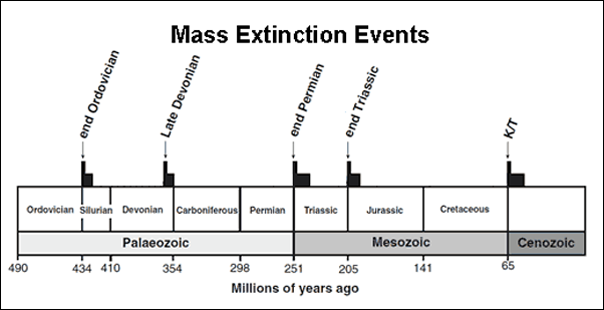 Which major group of organisms arose after each mass extinction? Pg. 397Extinctions oldest to most recent:1- land plants and insects and fish2- Reptiles3-dinosaurs, mammals, flowers4- Birds5- (KT extinction) Monkeys, apes, and humansWhen was the Precambrian eon? What major events happened during this time?  Pg 398 4.6 billion years ago - Earth was Made   4.5 Billion years ago – Moon formed 4.2 Billion years ago – Life was born3.2 Billion years ago – Tectonic Plates formedWhen was the Paleozoic Era? What was Earth like during this time?Pg 398  mass extinction – 90% of marine lifeMeteorite impact evolving birds Life on land and huge insects evolved  When was the Mesozoic Era? What major events happened during this time? Pg 399 Triassic Jurassic cretaceous kt mass extinction majority of animalsWhen was the Cenozoic Era? What was Earth life during this time?Pg 397 55.8 mya to .01 mya. Tropical climate. Monkeys, apes, plants started to appear. Ice ages occur. Humans form civilizations.1.Rocks   2. fossils   3. living things (plants and animals)mineralsorganic matterminerals replacing organic matterEarth’s Early EnvironmentEarth’s Current EnvironmentAtmosphere 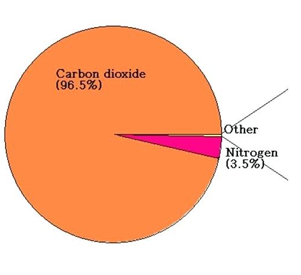 Mostly CO2… no O2atmosphere:80% nitrogen, 20% O2 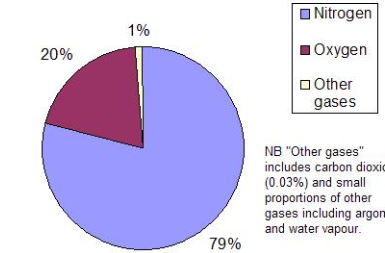 Lots of volcanoesLess active volcanoesCooling interior radiated a lot of heatWarm surface that enables life to thriveLots of meteorites crashed onto the surfaceLess meteorites3.8 billion years ago, water  filled the basins that are now our oceans.71% of surface covered in oceanLife just getting started?Large diversity of life exists